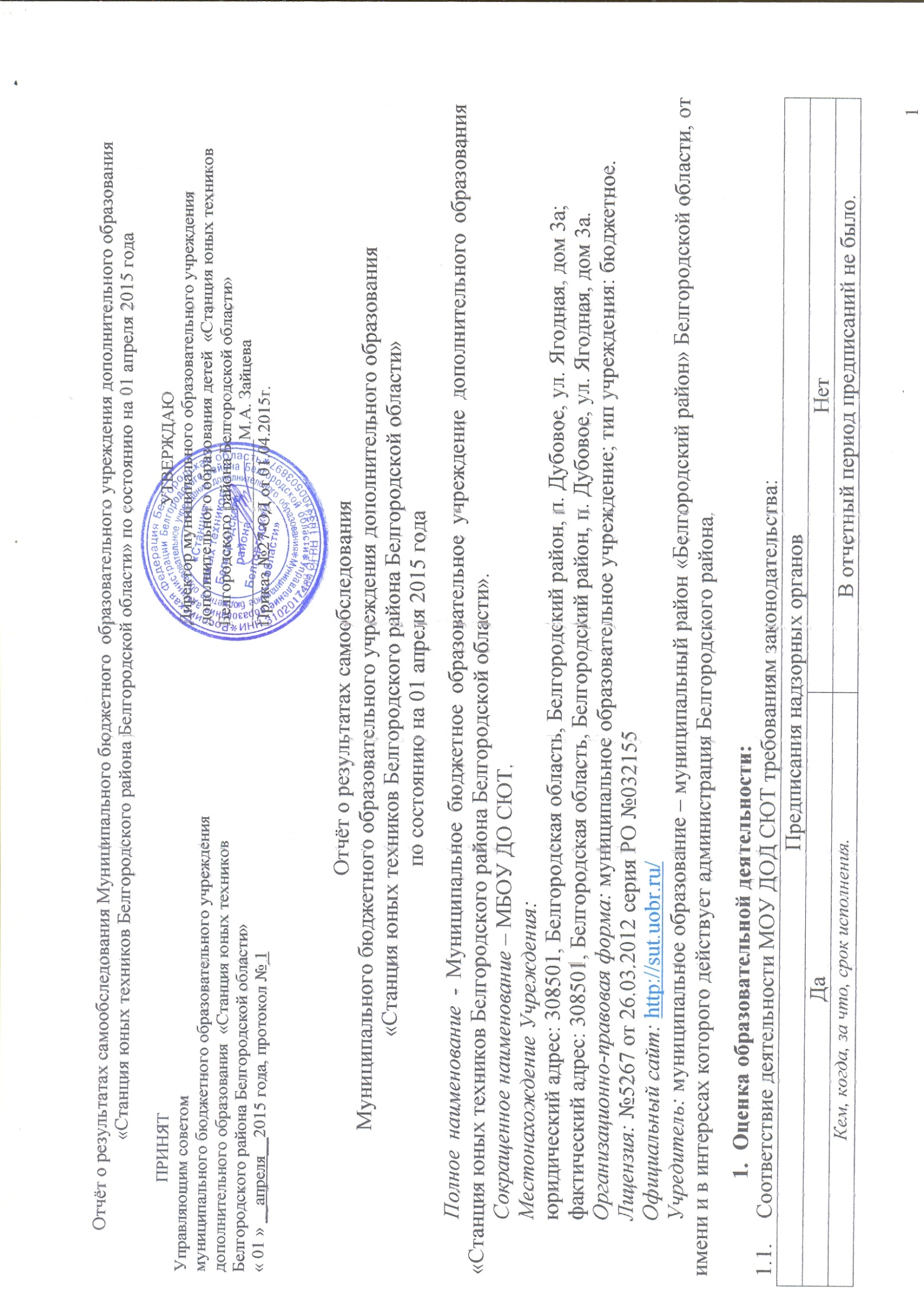     Выполнение муниципального задания на оказание образовательной услуги:1.2.1. Данные о контингенте и сохранности обучающихся, формах обучения: 1.2.2. Выполнение дополнительных общеобразовательных (общеразвивающие) программ:1.2.3. Территориальный охват - адреса мест осуществления образовательной деятельностиОценка системы управления:2.1. Характеристика административного персонала:2.2. Функционирование системы государственно-общественного управления:2.3. Выполнение внутреннего контроля.2.4. Обеспечение условий профессионального роста педагогического персонала через курсы повышения квалификации:2.5. Изучение запросов потребителей и стремление к их удовлетворению.Проводиться ежегодный мониторинг социального заказа на образовательные услуги муниципального образовательного учреждения дополнительного образования детей «Станция юных техников Белгородского района Белгородской области». 2.6. Проектирование и разработка новых видов услуг (программ и др.) для повышения удовлетворенности потребителей.Разработаны индивидуальные образовательные планы, с целью индивидуального сопровождения повышения творческого потенциала учащихся:«Стильная штучка» автор Зайцева М.А., пдо;«Иголочка» автор Канищева Ю.А., пдо;«Позитив» автор Крикунова В.А., пдо;«Доверие» авторы Суворова К.В., Синицина Н.А., пдо;«Лучики» автор Соколова Н.М., пдо;«Семейный альбом» автор Токарев Г.Н., пдо;«Пользователь ПК» автор Шатило Д.А., пдо.2.7. Установление и развитие социального партнерства:В 2014-2015 учебном году работа с традиционными социальными партнёрами проходила без составления плана работа, т.к. в учреждении за отчетный период еще не пересмотрен новый порядок организации этого вида деятельности. Совместная работа осуществлялась только с МБУК «Белгородская галерея фотоискусств им. В.А. Собровина» посредством участия детей и педагогических работников в конкурсах, организованных галереей.2.8. Участие работников МОУ ДОД СЮТ в различных конференциях, семинарах и т.п. (за последние два года):2.9. Открытость информации о деятельности учреждения (наличие сайта и его соответствие нормативу; публикации в средствах массовой информации и т.п.).http://sut.uobr.ru/  - официальный сайт учреждения прошел в феврале 2014 года проверку ОГБУ «Белгородский региональный центр оценки качества образования», в ходе которой были выявлены и устранены следующие замечания:- отсутствие информации о структуре ОУ; 					- копии ПФХД 2014;- об уровнях образования, о нормативном сроке и формах обучения, копии рабочих программ.- копия календарного учебного графика. 2.10. Результативность деятельности учреждения (рейтинг, наличие грамот, дипломов и благодарностей от органов власти, местного самоуправления, общественных организаций, социальных партнеров и т.д.).По результатам 2013-2014 учебного года учреждение завоевало 2 место в областном рейтинге среди учреждений дополнительного образования технической направленности.По итогам 2014 года учреждение успешно прошло областное рейтингование учреждений дополнительного образования и было награждено материальной помощью.Оценка организации учебного процесса, содержания и качества подготовки обучающихся:3.1. Учебный план: 3.2. Дополнительные общеобразовательные (общеразвивающие) программы, реализуемые в МОУ ДОД СЮТ в текущем году:3.3. Рабочие программы учебных курсов, предметов, дисциплин (модулей):3.4. Расписание учебных занятий:3.5. Качество подготовки обучающихся и выпускников: 4. Оценка качества кадров:4.1. Сведения о педагогических работниках (включая руководящих и др. работников, ведущих педагогическую деятельность)4.2. Участие в профессиональных педагогических конкурсах: 5. Оценка учебно-методического и информационного обеспечения:5.1. Организация деятельности методической службы МОУ ДОД СЮТ:5.2. Проведение мероприятий муниципального и регионального уровня для руководящих и  педагогических работников:5.3. Повышение профессионального уровня внутри учреждения:5.3.1. Подпрограмма «Мастерская перемен»:5.3.2. Деятельность ресурсно-методического центра:5.4. Информационное обеспечение:6. Оценка материально-технической базы:7. Оценка функционирования внутренней системы оценки качества образования:8. Общие выводы: 8.1. Основные направления деятельности учреждения, по которым за последние 3 – 5 лет обеспечена позитивная динамика («точки роста»): 8.2. Проблемные поля в деятельности учреждения («зоны риска»): Проблема первая. Отсутствие механизма взаимодействия образовательных учреждений с учреждениями дополнительного образования в части внеурочной деятельности на муниципальном и региональном уровне.	Проблема вторая. Отсутствие финансирования материально-технического обеспечения образовательных программ и мизерное финансирование для приобретения основных средств.	Проблема третья. Необходимо разработать новый механизм взаимовыгодного социального партнерства.	Проблема четвертая. Острая нехватка кадров спортивно-технического моделирования.	Проблема пятая. Старение кадров. Отсутствие притока молодых специалистов.	Проблема шестая. Высокий процент программ одного года обучения.	Проблема седьмая. Наблюдается негативная динамика снижения результативности участия обучающихся в конкурсах муниципального и областного уровня.	Проблема восьмая. Педагогические работники значительно снизили активность участия в конкурсах профессионального мастерства, что привело к снижению показателей результативности. 	Проблема девятая. Низкий показатель охвата образовательной услугой детей дошкольного возраста.8.3. Намерения по совершенствованию образовательной деятельности 8.3.1. Внести дополнительные адреса в приложение к лицензии с целью более широкого охвата детей дошкольного возраста.8.3.2. Разработать и апробировать механизм взаимовыгодного социального партнерства.8.3.3. Способствовать созданию условий для увеличения дополнительных общеразвивающих программ со сроком реализации от двух и более лет.8.3.4. Внести изменения в алгоритм действий по организации участия обучающихся и педагогических работников в конкурсах муниципального и областного уровня. ПоказательПоказательКоличество на 01.09.2014Количество на 01.04.2015ДинамикаПричиныВсего группВсего групп6571увеличение на 6Всего обучающихся:Всего обучающихся:9831089увеличение на 106в том числе по направленностям:в том числе по направленностям:в том числе по направленностям:в том числе по направленностям:в том числе по направленностям:в том числе по направленностям:техническаятехническая420472увеличение на 52социально-педагогическаясоциально-педагогическая145184увеличение на 39художественнаяхудожественная418433увеличение на 15в том числе по ступеням:в том числе по ступеням:в том числе по ступеням:в том числе по ступеням:в том числе по ступеням:в том числе по ступеням:ДОУДОУ4545без изменений1-4 классы1-4 классы306345увеличение на 395-9 классы5-9 классы611692увеличение на 8110-11 классы10-11 классы217уменьшение на 14декретный отпуск  пдо Данилова О.Г.в том числе по годам обучения:в том числе по годам обучения:в том числе по годам обучения:в том числе по годам обучения:в том числе по годам обучения:в том числе по годам обучения:1 г.о.1 г.о.507638увеличение на 1312 г.о.2 г.о.252252без изменений3 г.о.3 г.о.224199уменьшение на 25декретный отпуск  пдо Данилова О.Г.Тимофеева О.М.обучающиеся, получающие образование по формамочное9831089увеличение на 106обучающиеся, получающие образование по формамзаочное 000обучающиеся детских домовобучающиеся детских домов000дети с ограниченными возможностями здоровьядети с ограниченными возможностями здоровья04увеличение на 4дети – сироты и дети, оставшиеся без попечения родителейдети – сироты и дети, оставшиеся без попечения родителей000КоличествоОхват обучающихся% выполненияДополнительные общеобразовательные (общеразвивающие) программы18105829,7 %ИОП831100 %Наименование ОУ, на базе которого осуществляется образовательный процесс (в соответствии с Уставом)Наименование объединенияОбразовательная программаПДОСрок договораМОУ «Бессоновская СОШ» 308581 Белгородская область, Белгородский район, с. Бессоновка, ул. Партизанская д.4 а «Компьютер - друг человека»«Юный фотографПользователь ПК Курс для начинающих фотографовТимофеева  О.М.Бабич Э.Б.01.09.12-31.08.17МОУ «Беловская СОШ им. С.М. Остащенко»308517 Белгородская область, Белгородский район, с. Беловское, ул. Центральная д.33а«Цифровое фото, краеведение и английский»«Столяр-конструктор»Позитив Столяр-конструкторБалдина Л.С.Стадник В.К.01.09.12-31.08.17МОУ «Ближнеигуменская СОШ» 308515 Белгородская область, Белгородский район, с. Ближняя Игуменка, ул. Центральная д.10«Мир бумаги»«Звёздочки»«Я – автор»«Иголочка»«Доверие»«Доверие»Волшебная бумагаЗёрнышкиЗёрнышкиИголочкаИОПИОПДенисова А.Б.Чернышова С.Н.Каминская Е.А.Канищева Ю.А.Суворова К.В.Синицына Н.А. 01.09.12-31.08.17 МОУ «Весёлолопанская СОШ» 308580  Белгородская область, Белгородский район, с. Веселая Лопань,  ул. Гагарина д.7 а«Парус»«Город мастеров» «Компьютерщики»ПарусГород МастеровПользователь ПКИванцов С.М. Тесленко С.Б. Шатило Д.А.01.09.12-31.08.17МОУ «Дубовская СОШ с УИОП» 308501 Белгородская область, Белгородский район, п. Дубовое, ул. Ягодная д.3 а «Взгляд»«Зёрнышки»Взгляд ЗёрнышкиКлименко Е.Н.Дзерович М.А.01.09.12-31.05.17МОУ «Журавлевская СОШ» 308594 Белгородская область, Белгородский район, с. Журавлевка, ул. Ленина д.6«Мастерок»«Икар»«Тайфун»МастерокИкар ТайфунСтепанов В.А.01.09.12-31.08.17МОУ «Майская гимназия» 308503 Белгородская область, Белгородский район, п. Майский, ул. Кирова д. 16 а«Информатика вокруг нас»«Информатика вокруг нас»Пользователь ПКТокарь Т.В.Шатило Р.А.01.09.12-31.08.17МОУ «Октябрьская СОШ им. Ю.А. Чумака» 308590 Белгородская область, Белгородский район, п. Октябрьский, ул. Чкалова д. 30«Построй дом»«Технорята»«Самоделки»«Сделай сам»Построй дом ТехнорятаСамоделкиСтоляр-конструкторМаслова С.Н. Иньшина О.А.Полищук Т.Н.01.09.12-31.08.17МОУ «Разуменская СОШ №1» 308510 Белгородская область, Белгородский район, п. Разумное, ул. Бельгина д.14«Волшебная бумага»«Город мастеров» «Художественная обработка древесины»Волшебная бумагаГород МастеровСтоляр-конструкторГламазда О.М. Кукина Р.Х. Алексеенко Ю.Н.01.09.12-31.08.17МОУ «Разуменская СОШ №2» 308510 Белгородская область,Белгородский район,п. Разумное, ул. Филиппова д.2«Фантазеры»ФантазерыСоколова Н.М.01.09.12-31.08.17МОУ «Северная  СОШ №2» 308519 Белгородская область, Белгородский район, п. Северный, ул. Олимпийская д. 12«Картингисты» «Автомоделист»«Пилот»«Юный фотограф»«Доверие»«Доверие»Картингисты АвтомоделизмПилотВзглядИОПИОПБондарь В.И. Плакуненко В.В.Попова Н.Н.Суворова К.В.Синицына Н.А.01.09.12-31.08.17МОУ «Солохинская СОШ» 308583 Белгородская область, Белгородский район, с. Солохи, ул. Школьная д.1 а«Объектив»«Столяр-конструктор»ПозитивСтоляр-конструкторКрикунова В. А.Сегодин А.В.01.09.12-31.08.17МОУ «Стрелецкая СОШ имени Героя Советского Союза  А.Е. Черникова» 308511 Белгородская область, Белгородский район, с.Стрелецкое, ул. Краснооктябрьская д.148«Умелые ручки»Город МастеровПрокопенко Н.Н.01.09.12-31.08.17 МОУ «Тавровская  СОШ  им. А.Г. Ачкасова» 308504 Белгородская область, Белгородский район, с. Таврово, ул. Садовая д. 41 а «Стильная штучка»Стильная штучкаЗайцева М.А.01.09.12-31.08.17 МОУ «Щетиновская СОШ» 308562 Белгородская область, Белгородский район, с. Щетиновка,  ул. Молодежная д.1«Умелые руки»«Юный фотограф»Столяр-конструкторВзглядСыроватченко В.Н.Денисов Ю.А.01.09.12-31.08.17 МОУ «Яснозоренская СОШ» 308507Белгородская область, Белгородский район,с. Ясные Зори, ул. Школьная д.1«Юный мастер»Город МастеровЧеревко И. К. 01.09.12-31.08.17МОУ «Петровская ООШ» 308596  Белгородская область, Белгородский район,с. Петровка, ул. Трудовая д.33«Фото»«Зёрнышки»ВзглядЗёрнышкиБахмутская Е.В.Суконкина Г.В.01.09.12-31.08.17МОУ «Мясоедовская ООШ» 308516 Белгородская область, Белгородский район, с. Мясоедово, ул. Трунова д.77«Компьютерщики»«Лучики»Пользователь ПКЛучикиПчелкина С. А.01.09.12-31.08.17МОУ «Комсомольская СОШ» 308514 Белгородская область, Белгородский район, п. Комсомольский, ул. Гайдара д.1 «Семейный альбом»ИОПТокарев Г.Н.01.09.12-31.08.17МОУ «Краснооктябрьская СОШ  им. А.Ф. Пономарева» 308591 Белгородская область, Белгородский район, с. Красный Октябрь,  ул. Школьная д.1«Столяр-конструктор»Столяр-конструкторВосковский Н.А.01.09.12-31.08.17МОУ «Никольская СОШ»308591 Белгородская область, Белгородский район, с. Никольское,  ул. Школьная д.1«Икар»«Фото»«Супер кадры»ПилотВзглядВзглядМартиросян В.Г.Данилова  О.Г.Лаврова Е.С.01.09.12-31.08.17ДолжностьФ.И.О.Образование, специальность по дипломуКвалифика-ционнаякатегорияСтаж работы/пед.стажОтраслевые наградыдиректорЗайцеваМаринаАнатольевнавысшееКазахский государственный женскийпедагогический институтспециальность: педагогика и психология (дошкольная) высшая30л.4м.26л.6м.Почетный работник общего образованиязаместитель директораБайбаков АлексейАлексеевичвысшееБелгородский  государственный технологический университет им. В.Г. Шухова  специальность: электроснабжениепервая40л.7м.1г.10м.заместитель директораДзеровичМаринаАлександровнавысшееБелгородский государственный университетспециальность: география с дополнительной специальностью биология  высшая27л.9м.21г.6м.Почетный работник общего образованиязаместитель директораКузьменкоНатальяАлексеевнавысшееБелгородский государственный университетспециальность: биология высшая19л.5м.19л.5м.руководитель структурного подразделенияСоколоваНаталья МихайловнавысшееИркутский государственный университетспециальность: филологияпервая29л.6м.13л.10м.руководитель структурного подразделенияТокаревГеннадийНиколаевичвысшееКиевский государственный институт культурыспециальность: культурно-просветительная работапервая28л.8м.18л.0м.НаименованиеНаличие локального актаПлановостьДинамика участия в решении актуальных задач функционирования и развития организацииОбщее собрание коллективаПринят 08.06.2012Не реже 1 раза в год16.09.2014, протокол №1. Рассмотрены вопросы:1. Выбор председателя и секретаря.2. Изменение состава Управляющего совета.3. Представление результатов выполнения муниципального проекта «Создание выставочного зала МОУ ДОД СЮТ».Общее собрание трудового коллективаПринят 20.04.2012Не реже 1 раза в год01.10.2014, протокол №2. Рассмотрены вопросы:1. Внесение изменений в Положение об оплате труда работников МОУ ДОД СЮТ.2. Информация об изменении состава Управляющего совета.3. Выдвижение кандидатур для награждения ведомственными наградами Министерства образования и науки РФ.4. Конкурс «Сам себе дизайнер».12.12.2014, протокол №3. Рассмотрены вопросы:1. Итоги областного рейтингования учреждений дополнительного образования.2. Изменения в штатном расписании учреждения на 2015 год.Управляющий советПринят 22.04.2013Не реже 1 раза в три месяцаЗаседания проходят регулярно:27.06.2014, протокол №3. Рассмотрены вопросы:1. Подготовка учреждения к новому учебному году.2. Распределение стимулирующей части фонда оплаты труда по итогам работы с 01 июля по 31 декабря 2014 года.20.09.2014, протокол №4. Рассмотрены вопросы:1. Выборы председателя Управляющего совета.2. Координация работы Управляющего совета на 2014-2015 учебный год в связи с изменением состава.29.12.2014, протокол №5. Рассмотрены вопросы:1. Предварительный анализ работы учреждения за первое полугодие 2014-2015 учебного года.2. Распределение стимулирующей части фонда оплаты труда по итогам работы с 01 июля по 31 декабря 2014 годаПедагогический советПринят 02.11.2006Не реже 4 раза в годЗаседания проходят регулярно в соответствии с программой деятельности.17.04.2014 состоялось внеплановое заседание педагогического совета, на котором рассматривали отчёт по итогам самообследования учреждения.Направления контроляОбъект контроляПедагог,объединенияЦель контроляВид МетодКто проверяетИтогСЕНТЯБРЬ - ОКТЯБРЬСЕНТЯБРЬ - ОКТЯБРЬСЕНТЯБРЬ - ОКТЯБРЬСЕНТЯБРЬ - ОКТЯБРЬСЕНТЯБРЬ - ОКТЯБРЬСЕНТЯБРЬ - ОКТЯБРЬСЕНТЯБРЬ - ОКТЯБРЬСЕНТЯБРЬ - ОКТЯБРЬНормативно-правовая деятельностьЛичные делапдоПроверка оформления личных дел пдо.ТИДСоколова Н.М.Работа выполнена, но вопрос не рассмотрели на совещанииНормативно-правовая деятельностьПапка педагога, наличие УМК (на рабочем месте)пдоСоблюдение единого требования ведения документации, сопровождающей образовательный процесс.ТИДКузьменко Н.А.Дзерович М.А.приказ №112 от 04.12.2014 годОбразовательная деятельностьПромежуточная аттестация обучающихся на начало уч.года.пдоВыполнение образовательной программы. ТИДКузьменко Н.А.Дзерович М.А.приказ №111 от 04.12.2014 годМетодическая работаАнализ педагогической и методической деятельности аттестующегося педагога Тимофеевой О.М.Тимофеева О.М.Уровень преподавания и профессиональной активности аттестующихся педагогических работниковФКПКузьменко Н.А.Дзерович М.А.СправкаНОЯБРЬНОЯБРЬНОЯБРЬНОЯБРЬНОЯБРЬНОЯБРЬНОЯБРЬНОЯБРЬОбразовательная деятельностьУчебное занятие в объединение.Формирование универсальных учебных действий на занятиях в детском творческом объединениипдоИспользование форм и методов направленных на формирование универсальных учебных действийТПЗЗайцева М.А.Кузьменко Н.А.Дзерович М.А.Соколова Н.М.Токарев Г.Н.Справка, приказНормативно-правовая деятельностьЛичные дела обучающихсяобучающиесяПроверка оформления личных дел обучающихся.ТИДСоколова Н.М.Работа выполнена, но вопрос не рассмотрели на совещании.Алфавитная книга обучающихсяСверка списочного состава обучающихся на соответствие и полный объем информации.ТИДСоколова Н.М.Работа выполнена, но вопрос не рассмотрели на совещании.Папка педагога (СЮТ)пдоСверка документов сопровождающий образовательный процесс ФИДКузьменко Н.А.Соколова Н.М.Работа выполнена, но вопрос не рассмотрели на совещании.Образовательная деятельностьРеализация ИПпдоАнализ реализации ИПАПКПКузьменко Н.А.Дзерович М.А.Приказ №22 от 18.03.2015 год.Методическая работаАнализ педагогической и методической деятельности аттестующихся педагогических работников: Семерниной М.А.,Черевко И.К.,Кукиной Р.Х.пдоУровень преподавания и профессиональной активности аттестующихся педагогических работниковФКПКузьменко Н.А.Дзерович М.А.СправкаДЕКАБРЬ – ЯНВАРЬДЕКАБРЬ – ЯНВАРЬДЕКАБРЬ – ЯНВАРЬДЕКАБРЬ – ЯНВАРЬДЕКАБРЬ – ЯНВАРЬДЕКАБРЬ – ЯНВАРЬДЕКАБРЬ – ЯНВАРЬДЕКАБРЬ – ЯНВАРЬОбразовательная деятельностьУчебное занятие в объединение.Формирование универсальных учебных действий на занятиях в объединении.пдоИспользование форм и методов направленных на формирование универсальных учебных действийТПЗЗайцева М.А.Кузьменко Н.А.Дзерович М.А.Соколова Н.М.Токарев Г.Н.Справка, приказУсловия труда и материально-техническое обеспечениеТБПБОхрана трудапдо1. Проверка состояния ТБ и ПБ в учреждении.2. Проверка выполнения коллективного договора по части охраны труда (обеспечения сотрудников инвентарем и спецодеждой). АПИДЗайцева М.А.Административное совещаниеФЕВРАЛЬ – МАРТФЕВРАЛЬ – МАРТФЕВРАЛЬ – МАРТФЕВРАЛЬ – МАРТФЕВРАЛЬ – МАРТФЕВРАЛЬ – МАРТФЕВРАЛЬ – МАРТФЕВРАЛЬ – МАРТОбразовательная деятельностьУчебное занятие в объединение.Формирование универсальных учебных действий на занятиях в детском творческом объединениипдоИспользование форм и методов направленных на формирование универсальных учебных действийТПЗЗайцева М.А.Кузьменко Н.А.Дзерович М.А.Соколова Н.М.Токарев Г.Н.Справка, приказЗапланированоПрошли обучениеПрошли обучение% выполненияПричины не выполненияЗапланированоОчноЗаочно% выполненияПричины не выполнения10440Отсутствие вакантных мест в группах, заявленных на курсы повышения квалификации Бел ИРОНа базе МОУ ДОД СЮТНаименование мероприятия2013/2014учебный год2014/2015учебный годНа уровне районаРайонные Покровские педагогические чтения. Иньшина О.А., пдо;Гламазда О.М., пдоКукина Р.Х., пдо; Дзерович М.А., заместитель директора;Соколова Н.М.,рсп;Зайцева М.А., пдоАвгустовская педагогическая секция заместителей руководителей ОУ, курирующих воспитательную работу и социальных педагогов.Токарев Г.Н., руководитель структурного подразделенияРайонный обучающий семинар для учителей информатики и педагогов дополнительного образования по теме «Развитие непрерывного IT-образования»Зайцева М.А., директорБайбаков А.А., заместитель директораТокарев Г.Н., рсп,Шатило Д.А., пдоШатило Р.А., пдоНа уровне областиОбластной семинар ГБОУ ДОД БелОЦД(Ю)ТТ «Формирование системы воспитания обучающихся на основе базовых национальных ценностей, духовности и нравственности, регионального патриотизма».Зайцева М.А., директор;Дзерович М.А., заместитель директора;Гламазда О.М., пдо;Иньшина О.А., пдо;Токарев Г.Н., пдоНа уровне областиОбластной семинар-практикум для педагогов дополнительного образования, руководителей фотообъединений ГБОУ ДОД БелОЦД(Ю)ТТ.Токарев Г.Н., пдоНа уровне областиОбластной семинар Бел ИРО
«Дополнительное образование в свете 
Федерального закона Российской Федерации от 29 декабря 2012 г. № 273-ФЗ «Об образовании в Российской Федерации».Зайцева М.А., директорДзерович М.А., заместитель директораНа уровне областиОбластной семинар «Инновационная деятельность и передовые технологии в организациях дополнительного образования»Зайцева М.А., директорСоколова Н.М., рспМежъепархиальные Рождественские образовательные чтения Дзерович М.А., пдоДзерович М.А., пдоОбластной фестиваль педагогического мастерства «Калейдоскоп творческих идей» ГБОУ ДОД БелОЦД(Ю)ТТ.Бондарь В.И., пдоСоколова Н.М., пдоЗайцева М.А., пдоСеминар для слушателей курсов БелИРО (руководителей (директоров, заместителей директоров учреждений) дополнительного образования)Зайцева М.А., директорЗаместители директора:Кузьменко Н.А., Дзерович М.А., Байбаков А.А.Руководители структурных подразделений:Токарев Г.Н., Соколова Н.М.На региональном, федеральном, международном  уровняхIX Международный форум Задонские Свято-Тихоновские образовательные чтения.Дзерович М.А., пдоНа региональном, федеральном, международном  уровняхВторая региональная научно-практическая конференция «Инновационная образовательная деятельность: региональный аспект».Зайцева М.А., директор;Дзерович М.А., заместитель директораНа региональном, федеральном, международном  уровняхВсероссийская научно-практическая заочная конференция «Основные направления использования здоровьесберегающих технологий в воспитательно-образовательном пространстве образовательного учреждения».Кузьменко Н.А., заместитель директораНа региональном, федеральном, международном  уровняхВсероссийская научно-практическая конференция «Повышение интереса детей и молодежи к инженерному образованию».Дзерович М.А., заместитель директораНа региональном, федеральном, международном  уровняхВсероссийская научно-практическая конференция «Актуальные вопросы современной педагогики»Зайцева М.А., директорТокарев Г.Н., рсп,Алексеенко Ю.Н., пдоПоказательНетЧастичноДаСодержательное наполнение учебного плана соответствует требованиям нормативных документов.даСоответствие учебного плана образовательной программе МОУ ДОД СЮТдаСоответствие учебного плана требований СанПиНа в частях:- максимальному объёму учебной нагрузки;- количеству обучающихся в объединении.дада№ п/пНазвание программыТип программыВозраст детейФ.И.О.  педагогаСрок реализацииКол-во объединенийСоответствие записи в журнале учебному плану в части темы и кол-ву часовСоответствие записи в журнале учебному плану в части темы и кол-ву часовНаличие УМКНаличие УМК№ п/пНазвание программыТип программыВозраст детейФ.И.О.  педагогаСрок реализацииКол-во объединенийНетДа  НетДаТехническая направленностьТехническая направленностьТехническая направленностьТехническая направленностьТехническая направленностьТехническая направленностьТехническая направленность1Самоделкиавторская7-12Иньшина О.А.3 года3++2Мастерокмодифицированная12-15Степанов В.А.1 год1++3Иголочкамодифицированная7-12Канищева Ю.А.1 год3++4Пилотавторская12-17Плакуненко В.А., Мартиросян В.Г.3 года4++5Автомоделизмавторская12-17Бондарь В.И.3 года3++6Парусмодифицированная12-17Иванцов С.М.1 год1++7Икармодифицированная12-15Степанов В.А.2 год1++8Тайфунавторская12-17Степанов В.А.2 год1++9Пользователь ПКавторская7-12Шатило Д.А., Шатило Р.А., Токарь Т.В.,Пчелкина С.А. Тимофеева О.М., 3 года5++10Позитивавторская12-17Крикунова В.А.,Балдина Л.С.3 года2++11Взглядавторская12-17Клименко Е.Н.,Попова Н.Н.,Бабич Э.Б.,Бахмутская Е.В.,Денисов Ю.А.,Лаврова Е.С.Данилова О.Г.Тимофеева О.М.3 года8++Художественная направленностьХудожественная направленностьХудожественная направленностьХудожественная направленностьХудожественная направленностьХудожественная направленностьХудожественная направленность12Город мастеровмодифицированная7-12Черевко И.К.,Кукина Р.Х.,Тесленко С.Б.,Прокопенко Н.Н.3 года10++13Столяр-конструктормодифицированная10-15Стадник В.К.,Сыроватченко В.Н.,Алексеенко Ю.Н.,Сегодин А.В.,Полищук Т.Н.,Восковский Н.А.2 года11++14Волшебная бумагаавторская7-11Гламазда О.М.,Денисова А.Б.3 года7++15Лучикимодифицированная5-6Пчелкина С.А.2 года1++Социально-педагогическая направленностьСоциально-педагогическая направленностьСоциально-педагогическая направленностьСоциально-педагогическая направленностьСоциально-педагогическая направленностьСоциально-педагогическая направленностьСоциально-педагогическая направленностьСоциально-педагогическая направленностьСоциально-педагогическая направленностьСоциально-педагогическая направленностьСоциально-педагогическая направленность16Построй домавторская8-12Маслова С.Н.3 года3++17Технорятамодифицированная8-12Маслова С.Н.3 года1++18Зернышкиавторская6-14Дзерович М.А.,Каминская Е.А.,Суконкина Г.В.,Чернышова С.Н.3 года6++19Стильные штучкиавторская7-10Зайцева М.А.3 года1++Авторские – 10, экспериментальные – 0, модифицированные - 8, типовые -0Авторские – 10, экспериментальные – 0, модифицированные - 8, типовые -0Авторские – 10, экспериментальные – 0, модифицированные - 8, типовые -0Авторские – 10, экспериментальные – 0, модифицированные - 8, типовые -0Авторские – 10, экспериментальные – 0, модифицированные - 8, типовые -0Авторские – 10, экспериментальные – 0, модифицированные - 8, типовые -0Авторские – 10, экспериментальные – 0, модифицированные - 8, типовые -0Авторские – 10, экспериментальные – 0, модифицированные - 8, типовые -0Авторские – 10, экспериментальные – 0, модифицированные - 8, типовые -0Авторские – 10, экспериментальные – 0, модифицированные - 8, типовые -0Авторские – 10, экспериментальные – 0, модифицированные - 8, типовые -0Характеристика образовательных программ дополнительного образования детей по годам обучения:первого года обучения - 23; второго - 11; третьего -10. Характеристика образовательных программ дополнительного образования детей по годам обучения:первого года обучения - 23; второго - 11; третьего -10. Характеристика образовательных программ дополнительного образования детей по годам обучения:первого года обучения - 23; второго - 11; третьего -10. Характеристика образовательных программ дополнительного образования детей по годам обучения:первого года обучения - 23; второго - 11; третьего -10. Характеристика образовательных программ дополнительного образования детей по годам обучения:первого года обучения - 23; второго - 11; третьего -10. Характеристика образовательных программ дополнительного образования детей по годам обучения:первого года обучения - 23; второго - 11; третьего -10. Характеристика образовательных программ дополнительного образования детей по годам обучения:первого года обучения - 23; второго - 11; третьего -10. Характеристика образовательных программ дополнительного образования детей по годам обучения:первого года обучения - 23; второго - 11; третьего -10. Характеристика образовательных программ дополнительного образования детей по годам обучения:первого года обучения - 23; второго - 11; третьего -10. Характеристика образовательных программ дополнительного образования детей по годам обучения:первого года обучения - 23; второго - 11; третьего -10. Характеристика образовательных программ дополнительного образования детей по годам обучения:первого года обучения - 23; второго - 11; третьего -10. ПоказательФактический показательНаличие рабочих программ36Реализация рабочих программ в соответствии с учебными планами и графиком учебного процесса (% от общего объёма).100%ПоказательПоказательНетЧастичноДаПроцедура согласования и утверждения расписания учебных занятий в соответствии с нормативными документамиПроцедура согласования и утверждения расписания учебных занятий в соответствии с нормативными документамидаСоответствие расписания занятий режиму работы ОУ, Уставу и требованиям СанПиН. Соответствие расписания занятий режиму работы ОУ, Уставу и требованиям СанПиН. даПродолжительность перемен между учебными занятиями составляет не менее 10 минутПродолжительность перемен между учебными занятиями составляет не менее 10 минутдаСоответствие расписания занятий учебному плану в части:наименования направленностей даСоответствие расписания занятий учебному плану в части:количества часов в расписании занятий и учебном планедаСоответствие расписания занятий учебному плану в части:соблюдения предельно допустимой аудиторной учебной нагрузки и объема времени, отведенного учебным планом образовательного учреждения для реализации дополнительных общеобразовательных программ даСоответствие расписания занятий учебному плану в части:реализации индивидуальных учебных плановдаРезультаты (динамика) институционального мониторинга качества образованияПобедители массовых мероприятий за 3 последних годаПобедители массовых мероприятий за 3 последних годаПобедители массовых мероприятий за 3 последних годаВыводыРезультаты (динамика) институционального мониторинга качества образования2011/20122012/20132013/2014Выводына районном уровне1 мест-  342 мест-  203 мест-  201 мест-  272 мест-  223 мест-  261 мест-  152 мест-  153 мест-  15Наблюдается значительное снижение показателейна областном уровне1 мест- 3 2 мест- 8  3 мест- 71 мест- 4  2мест-4                       3 мест- 91 мест- 32 мест- 83 мест- 3Наблюдается незначительное снижение показателейна всероссийском уровне1 мест-   242 мест-   173 мест-   311 мест-   282 мест-   333 мест-   241 мест-   352 мест-   313 мест-   41Показатели на прежнем уровнена международном уровне1 место-   1ПоказательПоказательКоличество%Укомплектованность штата педагогических работниковУкомплектованность штата педагогических работников44ВакансииВакансии2,338,1%Образовательный ценз педагогических работников с высшим образованием3375%Образовательный ценз педагогических работников со средним специальным /техническим образованием818,2%Образовательный ценз педагогических работников с общим средним образованием36,8%Педагогически работники, имеющие квалификационную категориювысшую1534%Педагогически работники, имеющие квалификационную категориюпервую1534%Педагогически работники, имеющие квалификационную категориювторую12%Педагогически работники, имеющие квалификационную категориюб/категории1330%Состав педагогического коллектива по стажу педагогической работы1-5 лет1023%Состав педагогического коллектива по стажу педагогической работы5-10 лет716%Состав педагогического коллектива по стажу педагогической работы10-20 лет1227%Состав педагогического коллектива по стажу педагогической работысвыше 20 лет1534%Педагогические работники, имеющие государственные и ведомственные награды, почетные званияПедагогические работники, имеющие государственные и ведомственные награды, почетные званияЗвание-9Грамота-327%По учебным годаФИОЗанимаемая должностьНаименование конкурсаРезультат 2013/20142013/20142013/20142013/20142013/2014Районный уровеньЗайцева М.А.директорРайонный конкурс «Вифлеемская звезда»2 местоРайонный уровеньКузьменко Н.А.заместитель директораРайонный конкурс «Вифлеемская звезда»2 местоРайонный уровеньДзерович М.А.заместитель директораРайонный конкурс «Вифлеемская звезда»2 местоРайонный уровеньЗайцева М.А.директорМуниципальный конкурс на лучшую программу «Семья» (по вовлечению родителей (законных представителей) в учебно-воспитательный процесс)2 местоРайонный уровеньКузьменко Н.А.заместитель директораМуниципальный конкурс на лучшую программу «Семья» (по вовлечению родителей (законных представителей) в учебно-воспитательный процесс)2 местоРайонный уровеньДзерович М.А.заместитель директораМуниципальный конкурс на лучшую программу «Семья» (по вовлечению родителей (законных представителей) в учебно-воспитательный процесс)2 местоРайонный уровеньПлакуненко В.В.пдоМуниципальный этап ХII регионального конкурса авторских дополнительных общеобразовательных программ1 местоРайонный уровеньГламазда О.М.пдоМуниципальный этап ХII регионального конкурса авторских дополнительных общеобразовательных программ1 местоРайонный уровеньЗайцева М.А.пдоМуниципальный этап ХII регионального конкурса авторских дополнительных общеобразовательных программ1 местоРайонный уровеньГламазда О.М.пдоРайонный этап Всероссийского конкурса методических разработок в помощь организаторам технического творчества обучающихся1 местоРайонный уровеньЧеревко И.К.пдоРайонный этап Всероссийского конкурса методических разработок в помощь организаторам технического творчества обучающихся1 местоРайонный уровеньКукина Р.Х.пдоРайонный этап Всероссийского конкурса методических разработок в помощь организаторам технического творчества обучающихся1 местоРайонный уровеньТимофеева О.М.пдоРайонный этап Всероссийского конкурса методических разработок в помощь организаторам технического творчества обучающихся2 местоРайонный уровеньСемернина М.А.пдоРайонный этап Всероссийского конкурса методических разработок в помощь организаторам технического творчества обучающихся2 местоРайонный уровеньДзерович П.М.пдоРайонный этап Всероссийского конкурса методических разработок в помощь организаторам технического творчества обучающихся3 местоРайонный уровеньДзерович М.А.пдоРайонный этап Всероссийского конкурса методических разработок в помощь организаторам технического творчества обучающихся3 местоРайонный уровеньДзерович М.А.пдоРайонный Пасхальный фестиваль детского творчества «Радость души моей»1 местоРайонный уровеньДзерович П.М.пдоРайонный Пасхальный фестиваль детского творчества «Радость души моей»1 местоИТОГО: 1 место – 8              2 место – 8                 3 место – 5          всего: 21ИТОГО: 1 место – 8              2 место – 8                 3 место – 5          всего: 21ИТОГО: 1 место – 8              2 место – 8                 3 место – 5          всего: 21ИТОГО: 1 место – 8              2 место – 8                 3 место – 5          всего: 21ИТОГО: 1 место – 8              2 место – 8                 3 место – 5          всего: 21Областной уровеньЗайцева М.А.директорIV областной конкурс «Инновации в образовательном учреждении»3 местоОбластной уровеньКузьменко Н.А.заместитель директораIV областной конкурс «Инновации в образовательном учреждении»3 местоОбластной уровеньДзерович М.А.заместитель директораIV областной конкурс «Инновации в образовательном учреждении»3 местоОбластной уровеньЗайцева М.А.директорIV областной конкурс «Методическая копилка руководителя образовательного учреждения»3 местоОбластной уровеньКузьменко Н.А.заместитель директораIV областной конкурс «Методическая копилка руководителя образовательного учреждения»3 местоОбластной уровеньДзерович М.А.заместитель директораIV областной конкурс «Методическая копилка руководителя образовательного учреждения»3 местоОбластной уровеньГламазда О.М.пдоРегиональный этап Всероссийского конкурса методических разработок в помощь организаторам технического творчества обучающихся1 местоОбластной уровеньКукина Р.Х.пдоРегиональный этап Всероссийского конкурса методических разработок в помощь организаторам технического творчества обучающихся3 местоОбластной уровеньЗайцева М.А.пдоХII региональный конкурс авторских дополнительных общеобразовательных программЛауреатОбластной уровеньПлакуненко В.В.пдоХII региональный конкурс авторских дополнительных общеобразовательных программДиплом 1 степениИТОГО: 1 место – 3              2 место – 0                3 место – 7          всего: 10ИТОГО: 1 место – 3              2 место – 0                3 место – 7          всего: 10ИТОГО: 1 место – 3              2 место – 0                3 место – 7          всего: 10ИТОГО: 1 место – 3              2 место – 0                3 место – 7          всего: 10ИТОГО: 1 место – 3              2 место – 0                3 место – 7          всего: 10Всероссийский уровеньТокарев Г.Н.пдоВсероссийский дистанционный конкурс «Лучший мастер – класс педагогов дополнительного образования»2 местоВсероссийский уровеньГламазда О.М.пдоВсероссийский дистанционный конкурс «Лучший мастер – класс педагогов дополнительного образования»2 местоВсероссийский уровеньМаслова С.Н.пдоВсероссийский дистанционный конкурс «Лучший мастер – класс педагогов дополнительного образования»2 местоВсероссийский уровеньТимофеева О.М.пдоВсероссийский дистанционный конкурс «Лучший мастер – класс педагогов дополнительного образования»3 местоВсероссийский уровеньДзерович М.А.заместитель директораВсероссийский конкурс методических разработок в помощь организаторам научно-технического творчества обучающихся2 местоВсероссийский уровеньПлакуненко В.А.пдоВсероссийский конкурс методических разработок в помощь организаторам научно-технического творчества обучающихся2 местоВсероссийский уровеньБондарь В.И.пдоВсероссийский конкурс методических разработок в помощь организаторам научно-технического творчества обучающихся2 местоВсероссийский уровеньГламазда О.М.пдоII Всероссийский проект конкурсов методических разработок уроков и внеклассных мероприятий для педагогов «Лучшее из опыта работы»2 местоВсероссийский уровеньМаслова С.Н.пдоII Всероссийский проект конкурсов методических разработок уроков и внеклассных мероприятий для педагогов «Лучшее из опыта работы»2 местоВсероссийский уровеньБондарь В.И.пдоII Всероссийский проект конкурсов методических разработок уроков и внеклассных мероприятий для педагогов «Лучшее занятие по профессиональной специальности»2 местоВсероссийский уровеньКрикунова В.А.пдоII Всероссийский проект конкурсов методических разработок уроков и внеклассных мероприятий для педагогов «Лучшее занятие по профессиональной специальности»2 местоВсероссийский уровеньКукина Р.Х.пдоII Всероссийский проект конкурсов методических разработок уроков и внеклассных мероприятий для педагогов «Лучшее занятие по профессиональной специальности»3 местоВсероссийский уровеньДзерович М.А.пдоII Всероссийский проект конкурсов методических разработок уроков и внеклассных мероприятий для педагогов «Лучшая программа работы педагога»1 местоВсероссийский уровеньТимофеева О.М.пдоII Всероссийский проект конкурсов методических разработок уроков и внеклассных мероприятий для педагогов «Лучшая программа работы педагога»2 местоВсероссийский уровеньДзерович М.А.пдоII Всероссийский конкурс презентаций портфолио «Лидеры новой школы»1 местоВсероссийский уровеньТимофеева О.М.пдоII Всероссийский конкурс презентаций портфолио «Лидеры новой школы»1 местоВсероссийский уровеньДзерович М.А.пдоII Всероссийский проект конкурсов методических разработок уроков и внеклассных мероприятий для педагогов «Внеурочная деятельность общего образования» 1 местоВсероссийский уровеньИньшина О.А.пдоII Всероссийский проект конкурсов методических разработок уроков и внеклассных мероприятий для педагогов «Внеурочная деятельность общего образования» 2 местоВсероссийский уровеньПлакуненко В.В.пдоII Всероссийский проект конкурсов методических разработок уроков и внеклассных мероприятий для педагогов «Внеурочная деятельность общего образования» 2 местоВсероссийский уровеньТимофеева О.М.пдоII Всероссийский проект конкурсов методических разработок уроков и внеклассных мероприятий для педагогов «Внеурочная деятельность общего образования» 3 местоВсероссийский уровеньДзерович М.А.пдоV Международный конкурс авторов цифровых образовательных ресурсов «IT-эффект»1 местоВсероссийский уровеньИньшина О.А.пдоV Международный конкурс авторов цифровых образовательных ресурсов «IT-эффект»1 местоВсероссийский уровеньПлакуненко В.В.пдоV Международный конкурс авторов цифровых образовательных ресурсов «IT-эффект»1 местоВсероссийский уровеньСемернина М.А.пдоV Международный конкурс авторов цифровых образовательных ресурсов «IT-эффект»1 местоВсероссийский уровеньСоколова Н.М.пдоV Международный конкурс авторов цифровых образовательных ресурсов «IT-эффект»1 местоВсероссийский уровеньЗайцева М.А.пдоV Международный конкурс авторов цифровых образовательных ресурсов «IT-эффект»2 местоВсероссийский уровеньПопова Н.Н.пдоV Международный конкурс авторов цифровых образовательных ресурсов «IT-эффект»2 местоВсероссийский уровеньДенисова А.Б.пдоV Международный конкурс авторов цифровых образовательных ресурсов «IT-эффект»3 местоВсероссийский уровеньКукина Р.Х.пдоV Международный конкурс авторов цифровых образовательных ресурсов «IT-эффект»3 местоВсероссийский уровеньТокарев Г.Н.пдоIII Международный конкурс авторов цифровых образовательных ресурсов для школы «Лучший IT – учитель России»1 местоВсероссийский уровеньДзерович М.А.пдоIII Международный конкурс авторов цифровых образовательных ресурсов для школы «Лучший IT – учитель России»3 местоВсероссийский уровеньЗайцева М.А.пдоIII Международный конкурс авторов цифровых образовательных ресурсов для школы «Лучший IT – учитель России»3 местоВсероссийский уровеньСтепанов В.А.пдоIII Международный конкурс авторов цифровых образовательных ресурсов для школы «Лучший IT – учитель России»3 местоВсероссийский уровеньГламазда О.М.пдоIII Международный конкурс презентаций портфолио «Профессионалы в системе образования»2 местоВсероссийский уровеньДзерович М.А.пдоIII Международный конкурс презентаций портфолио «Профессионалы в системе образования»3 местоИТОГО: 1 место – 10              2 место – 16                3 место – 9          всего: 35ИТОГО: 1 место – 10              2 место – 16                3 место – 9          всего: 35ИТОГО: 1 место – 10              2 место – 16                3 место – 9          всего: 35ИТОГО: 1 место – 10              2 место – 16                3 место – 9          всего: 35ИТОГО: 1 место – 10              2 место – 16                3 место – 9          всего: 352014/20152014/20152014/20152014/20152014/2015Районный уровеньЗайцева М.А.директорРайонный конкурс «Лучшее образовательное учреждение по формированию системы духовно-нравственного развития и воспитания детей и молодёжи «Вифлеемская звезда»1 местоРайонный уровеньКузьменко Н.А.заместитель директораРайонный конкурс «Лучшее образовательное учреждение по формированию системы духовно-нравственного развития и воспитания детей и молодёжи «Вифлеемская звезда»1 местоРайонный уровеньДзерович М.А.заместитель директораРайонный конкурс «Лучшее образовательное учреждение по формированию системы духовно-нравственного развития и воспитания детей и молодёжи «Вифлеемская звезда»1 местоИТОГО: 1 место – 3              2 место – 0                3 место – 0          всего: 3ИТОГО: 1 место – 3              2 место – 0                3 место – 0          всего: 3ИТОГО: 1 место – 3              2 место – 0                3 место – 0          всего: 3ИТОГО: 1 место – 3              2 место – 0                3 место – 0          всего: 3ИТОГО: 1 место – 3              2 место – 0                3 место – 0          всего: 3Всероссийский уровеньКузьменко Н.А.заместитель директораIII Международный конкурс презентаций портфолио «Профессионалы в системе образования»1 местоВсероссийский уровеньБондарь В.И.пдоIII Международный конкурс презентаций портфолио «Профессионалы в системе образования»2 местоВсероссийский уровеньДзерович М.А.пдоIII Международный конкурс презентаций портфолио «Профессионалы в системе образования»3 местоВсероссийский уровеньЧеревко И.К.пдоIII Международный конкурс презентаций портфолио «Профессионалы в системе образования»3 местоВсероссийский уровеньМаслова С.Н.пдоIII Международный конкурс авторов цифровых образовательных ресурсов для школы «Лучший IT – учитель России»1 местоВсероссийский уровеньДзерович М.А.заместитель директораIII Международный конкурс авторов цифровых образовательных ресурсов для школы «Лучший IT – учитель России»1 местоВсероссийский уровеньДзерович М.А.пдоIII Международный конкурс авторов цифровых образовательных ресурсов для школы «Лучший IT – учитель России»1 местоВсероссийский уровеньЗайцева М.А.директорВсероссийский заочный интернет-конкурс для педагогов и обучающихся «Культурное наследие России»1 местоИТОГО: 1 место – 5             2 место – 1                3 место – 2          всего: 8ИТОГО: 1 место – 5             2 место – 1                3 место – 2          всего: 8ИТОГО: 1 место – 5             2 место – 1                3 место – 2          всего: 8ИТОГО: 1 место – 5             2 место – 1                3 место – 2          всего: 8ИТОГО: 1 место – 5             2 место – 1                3 место – 2          всего: 8                         Районный уровень                                          Областной уровень                                                Всероссийский уровень                         Районный уровень                                          Областной уровень                                                Всероссийский уровень                         Районный уровень                                          Областной уровень                                                Всероссийский уровень                         Районный уровень                                          Областной уровень                                                Всероссийский уровень                         Районный уровень                                          Областной уровень                                                Всероссийский уровеньПоказательПоказательФактический показательЛокальные акты, регламентирующие методическую деятельностьПоложение о методической службе.Положение о методическом совете.Положение о ресурсно-методическом Центре.Положение о творческой группе педагогов.Положение об условиях и форме свидетельства о внесении актуального педагогического опыта.Положение о мониторинговой службе.Положение о методической службе.Положение о методическом совете.Положение о ресурсно-методическом Центре.Положение о творческой группе педагогов.Положение об условиях и форме свидетельства о внесении актуального педагогического опыта.Положение о мониторинговой службе.Наличие диагностики по выявлению потребностей педагогических кадров, профессиональных возможностей, готовности к инновационной, научно- исследовательской деятельности. Анкета - самоанализ «Готовность к инновационной деятельности»Анкета - самоанализ «Готовность к инновационной деятельности»План методической работыналичие плана методической работыдаПлан методической работыплан методической работы составлен на основе анализа деятельности учреждения за истекший периоддаПлан методической работыплан методической работы обеспечивает непрерывность профессионального развития педагогических работников, реализует компетенцию образовательного учреждения по использованию и совершенствованию методик образовательного процесса и образовательных технологий.даПлан методической работыспланировано освоение новой системы требований к оценке достижений обучающихся (личностным, метапредметным, предметным)даПлан методической работыопределены формы организации образовательного процессадаПлан методической работыналичие в ОУ методических объединений по направлениямдаПлан методической работыобеспечение индивидуального повышения научно-теоретической и методической подготовки, профессионального мастерства педагогических работников. даНаправление опытно-экспериментальной деятельности--По учебным годамУровеньНаименование2012/2013областной«Информационно - технологическое обеспечение современного качества образования в УДОД»районный«Копилка методических идей – активные формы обучения».2013/2014областной«Формирование системы воспитания обучающихся на основе базовых национальных ценностей, духовности и нравственности, регионального патриотизма» для заместителей руководителей по учебно-воспитательной работе и методистов учреждений дополнительного образования детей.2014/2015областной«Инновационная деятельность и передовые технологии в организациях дополнительного образования»2014/2015областной «Управление функционированием и развитием образовательного учреждения на основе стратегического менеджмента» (для слушателей курсов Бел ИРО)2014/2015районный «Развитие непрерывного IT-образования»Тема занятияФорма проведенияПлановоеВнеплановоеПривлеченные извне участникиПедагогические компетенции пдо – основа организации учебно-воспитательного пространства детского творческого объединения.Освоение программ Jump, 2D компьютерной графики и компьютерной анимации.Обучающий семинар+Системно-деятельностный подход – формы, методы, приемы.Семинар +Копилка методических идей – (фестиваль) – единый методический день (по теме: «Итоги реализации образовательной программы, программы развития и воспитательной системы учреждения)Фестиваль +По учебным годамКол-во консультацийПечатные изданияМедиаресурсыОбъем банковОбъем банковПо учебным годамКол-во консультацийПечатные изданияМедиаресурсыСценариевТехнологических карт2012/20135518365502013/20141299385562014/20151401640560НетДаНаличие и обновление сайтаДаНаличие и обновление информационных стендовДаВыпуск и распространение газеты «Технорёнок»ДаКритерийНетЧастичноДаНаличие оборудованного помещения для организации работы администрации, бытовых помещений.ДаНаличие нормативной документации по охране труда, технике безопасности, жизнеобеспеченияДа Своевременность и обоснованность списания оборудованияДа Приобретение основных средств Нет Материально- техническое оснащение учебного процесса: - материалы для реализации практической части;- аудио- и видеоаппаратура;- персональные компьютеры;- число персональных компьютеров в составе локальной сети;- число персональных компьютеров, подключенных к сети Интернет;- компьютерная и мультимедийная аппаратура;- выставочный зал и оборудование.Нет Да Да 33Да Да КритерийНетЧастичноДаНаличие в программе деятельности МОУ ДОД СЮТ плана контроля качества образованияДа Выполнение проверок по выявлению уровня освоения образовательной программы обучающимися:- стартовый контроль- в середине учебного годаДаДа Наличие нормативной документации по охране труда, технике безопасности, жизнеобеспеченияДа Наличие портфолио педагогов дополнительного образованияДа Наличие протоколов органов самоуправления, на которых рассматриваются вопросы оценки качества образованияДа N п/пПоказателиЕдиница измерения1.Образовательная деятельность1.1Общая численность учащихся, в том числе:1089 человек1.1.1Детей дошкольного возраста (5 - 7 лет)45 человек1.1.2Детей младшего школьного возраста (7 - 11 лет)345 человек1.1.3Детей среднего школьного возраста (11 - 15 лет)692человек1.1.4Детей старшего школьного возраста (15 - 17 лет)7 человек1.2Численность учащихся, обучающихся по образовательным программам по договорам об оказании платных образовательных услуг01.3Численность/удельный вес численности учащихся, занимающихся в 2-х и более объединениях, в общей численности учащихся34 человек/ 3,12%1.4Численность/удельный вес численности учащихся с применением дистанционных образовательных технологий, электронного обучения, в общей численности учащихся0 человек/%1.5Численность/удельный вес численности учащихся по образовательным программам для детей с выдающимися способностями, в общей численности учащихся31 человек/ 2,84%1.6Численность/удельный вес численности учащихся по образовательным программам, направленным на работу с детьми с особыми потребностями в образовании, в общей численности учащихся, в том числе:0 человек/%1.6.1Учащиеся с ограниченными возможностями здоровья4 человека/0,371.6.2Дети-сироты, дети, оставшиеся без попечения родителей0 человек/%1.6.3Дети-мигранты0 человек/%1.6.4Дети, попавшие в трудную жизненную ситуацию0 человек/%1.7Численность/удельный вес численности учащихся, занимающихся учебно-исследовательской, проектной деятельностью, в общей численности учащихся0 человек/%1.8Численность/удельный вес численности учащихся, принявших участие в массовых мероприятиях (конкурсы, соревнования, фестивали, конференции), в общей численности учащихся, в том числе:270 человек/ 23,2%1.8.1На муниципальном уровне119 человек/ 10,2%1.8.2На региональном уровне31 человек/ 2,7%1.8.3На межрегиональном уровне0 человек/%1.8.4На федеральном уровне120 человек/ 10,3%%1.8.5На международном уровне0 человек/%1.9Численность/удельный вес численности учащихся - победителей и призеров массовых мероприятий (конкурсы, соревнования, фестивали, конференции), в общей численности учащихся, в том числе:156 человек/ 13,4%1.9.1На муниципальном уровне43 человек/ 3.7%1.9.2На региональном уровне9 человек/ 0,8%1.9.3На межрегиональном уровне0 человек/%1.9.4На федеральном уровне104 человек/ 8,9%1.9.5На международном уровне0 человек/%1.10Численность/удельный вес численности учащихся, участвующих в образовательных и социальных проектах, в общей численности учащихся, в том числе:0 человек/%1.10.1Муниципального уровнячеловек/%1.10.2Регионального уровнячеловек/%1.10.3Межрегионального уровнячеловек/%1.10.4Федерального уровнячеловек/%1.10.5Международного уровнячеловек/%1.11Количество массовых мероприятий, проведенных образовательной организацией, в том числе:5 единиц1.11.1На муниципальном уровне4 единиц1.11.2На региональном уровне1 единиц1.11.3На межрегиональном уровне0 единиц1.11.4На федеральном уровне0 единиц1.11.5На международном уровне0 единиц1.12Общая численность педагогических работников44 человек1.13Численность/удельный вес численности педагогических работников, имеющих высшее образование, в общей численности педагогических работников32 человек/ 72,7%1.14Численность/удельный вес численности педагогических работников, имеющих высшее образование педагогической направленности (профиля), в общей численности педагогических работников27 человек/ 61,4%1.15Численность/удельный вес численности педагогических работников, имеющих среднее профессиональное образование, в общей численности педагогических работников9 человек/ 20,5%1.16Численность/удельный вес численности педагогических работников, имеющих среднее профессиональное образование педагогической направленности (профиля), в общей численности педагогических работников7 человек/ 15,9%1.17Численность/удельный вес численности педагогических работников, которым по результатам аттестации присвоена квалификационная категория, в общей численности педагогических работников, в том числе:31 человек/ 70%1.17.1Высшая15 человек/ 34%1.17.2Первая15 человек/ 34%1.18Численность/удельный вес численности педагогических работников в общей численности педагогических работников, педагогический стаж работы которых составляет:1.18.1До 5 лет10 человек/ 22,8 %1.18.2Свыше 30 лет9 человек/ 20,5%1.19Численность/удельный вес численности педагогических работников в общей численности педагогических работников в возрасте до 30 лет5 человек/ 11,4%1.20Численность/удельный вес численности педагогических работников в общей численности педагогических работников в возрасте от 55 лет11 человек/ 25%1.21Численность/удельный вес численности педагогических и административно-хозяйственных работников, прошедших за последние 5 лет повышение квалификации/профессиональную переподготовку по профилю педагогической деятельности или иной осуществляемой в образовательной организации деятельности, в общей численности педагогических и административно-хозяйственных работников42 человек/ 95%1.22Численность/удельный вес численности специалистов, обеспечивающих методическую деятельность образовательной организации, в общей численности сотрудников образовательной организации4 человек/ 9%1.23Количество публикаций, подготовленных педагогическими работниками образовательной организации:1.23.1За 3 года73единиц1.23.2За отчетный период12 единиц1.24Наличие в организации дополнительного образования системы психолого-педагогической поддержки одаренных детей, иных групп детей, требующих повышенного педагогического вниманиянет2.Инфраструктура2.1Количество компьютеров в расчете на одного учащегося0 единиц2.2Количество помещений для осуществления образовательной деятельности, в том числе:0 единиц2.2.1Учебный класс0 единиц2.2.2Лаборатория0 единиц2.2.3Мастерская0 единиц2.2.4Танцевальный класс0 единиц2.2.5Спортивный зал0 единиц2.2.6Бассейн0 единиц2.3Количество помещений для организации досуговой деятельности учащихся, в том числе:0 единиц2.3.1Актовый зал0 единиц2.3.2Концертный зал0 единиц2.3.3Игровое помещение0 единиц2.4Наличие загородных оздоровительных лагерей, баз отдыханет2.5Наличие в образовательной организации системы электронного документооборотада2.6Наличие читального зала библиотеки, в том числе:да2.6.1С обеспечением возможности работы на стационарных компьютерах или использования переносных компьютеровда2.6.2С медиатекойда2.6.3Оснащенного средствами сканирования и распознавания текстовда2.6.4С выходом в Интернет с компьютеров, расположенных в помещении библиотекинет2.6.5С контролируемой распечаткой бумажных материаловда2.7Численность/удельный вес численности учащихся, которым обеспечена возможность пользоваться широкополосным Интернетом (не менее 2 Мб/с), в общей численности учащихся0 человек/%